GUIÓ DEL PROJECTE 2024 BARRIS i ACCIÓ COMUNITÀRIA1 Dades de l’entitat1.1 Entitat sol·licitant:           NIF:           Adreça:           Núm. Registre Entitat:           Telèfon:           Correu electrònic:           1.2 Persona de contacte responsable del projecteNom i Cognoms:           Correu electrònic:           2 Informació de l’entitat2.1 Projectes desenvolupats anteriorment2.2 Funcionament de l’entitatData nomenament de la Junta actual:      Nombre d’assemblees realitzades l’any anterior:         Composició de la Junta:Presidència:           Vicepresidència:           Secretariat:           Tresoreria:           Vocalies:           2.3 ParticipacióOrganitzacions (Federacions, Confederacions):           Òrgans Municipals on participa l’entitat:           Xarxes Socials:           2.4 SolidesaData de constitució de l’entitat:      Nombre de socis i sòcies dels darrers dos anys: 2022:           2023:           2.5 Subvencions2.5 1 Subvencions obtingudes anteriorment d’aquest Ajuntament:2.5.2 Subvencions rebudes de les Administracions o ens públics durant els darrers 12 mesos:2.5.3. L’entitat es presenta a altres línies de subvenció en la convocatòria 2024? Si és que sí indicar quina?2.5.4 L’entitat ha rebut per part de l’Ajuntament durant el 2024 alguna subvenció nominativa?3 Dades del ProjecteNom del Projecte:           Convocatòria: Barris 2024Programa: Barris 2024     Import sol·licitat:           Import total Projecte:            3.1 Breu resum del projecteDescripció breu amb les dades bàsiques3.2 Justificació del ProjecteEn aquest apartat és important descriure els antecedents del projecte, justificació de la seva necessitat, valors que promou (cohesió, inclusió de col·lectius en risc, foment del civisme) , voluntat de permanència3.3 Persones destinatàries (Identificar a qui va dirigit el Projecte, des dels diferents àmbits que es descriuen)      			     Barri        Perspectiva territorial        Ciutat                                                      Comarca        Infantil         Segment Edat                      Gent Jove                                                     Gent Gran                                                  Tots els segments d’edat    Gènere                       Dones                                       Homes Col·lectius (nova ciutadania, persones amb diversitat funcional, famílies, altres col·lectius) esmentar quins:3.4 Descripció dels Objectius generalsObjectiu general (propòsit central del projecte, finalitat genèrica)3.5 Objectius Específics3.6 Activitats proposadesPrevisió total de les persones que participen en el projecte :      3.7 Recursos necessaris per desenvolupar el Projecte3.7.1 Recursos Humans (diferenciar entre voluntariat i recursos propis a disposició del projecte)Total de voluntaris/es que participaran en les diferents fases del projecte:            Total de persones contractades que participaran en les diferents fases del projecte:           3.7.2 Infraestructura:Fungibles: descriure recursos per a la realització d’activitats: tanques, cadires, taules, tarimes, equips de so, material...No fungibles: Locals, equipaments... 3.8 Treball en xarxa  Entitats que participen en el projecte: (en qualsevol fase del projecte) Agents socials que participen en el projecte: (col·lectius no formals, comerços, serveis, plans…) Administracions que participen en el projecte:3.9 Compromís social3.9.1 Indicar i descriure quines accions o estratègies del projecte fomenten la sostenibilitat i el compromís mediambiental en qualsevol de les fases del projecte i en qualsevol àmbit del mateix (gestió de residus, consum responsable, consum energètics, respecte per l’ús de l’espai comú, mobilitat) 3.9.2 Perspectiva de gènere. Breu descripció de com s’aplica la perspectiva de gènere en el projecte presentat, en qualsevol de les fases del mateix.3.10 Altres observacions sobre el projecteDades econòmiques del projecte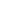 DespesesIngressosAnyProjecteQuantitat20232022Objectius o resultats esperatsQuè és vol aconseguir?Indicadors d’AvaluacióCom es mesurarà si s’ha aconseguitActivitats ProposadesDescripció de l’activitat realitzada. Tipologia de l’activitat (lúdica, cultural, esportiva...)  Perfil persones que participenA qui es dirigeix l’activitat? Col·lectiu, Resultats esperatsQuè es vol aconseguir?Nombre de voluntariat que participa en qualsevol fase de l’activitatCalendariPrevisió de realitzacióConcepteImportPersonalLloguerSubministramentsComunicació i publicitatManteniment d’edificisAdquisició materialTransportActivitatsAlimentacióAltres Total despesesConcepte i procedènciaImportQuotes de socis i sòciesPrestacions de serveis Venda de productesTaquillatge i/o entrades puntuals Matriculació / Realització de cursos Publicitat Esponsors Altres:SubvencionsAjuntamentAltres subvencionsTotal Ingressos